中原大學110學年度第2學期研究所畢業證書領取作業流程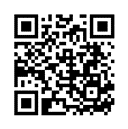 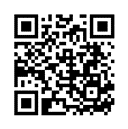 CYCU 110-2 semester Graduation Certificate issuance for Postgraduate研究生採線上查核及書面辦理離校手續。Postgraduate students shall check online and go through the formalities for leaving the school through written examination.請先至畢業生網站(網址：http://itouch.cycu.edu.tw/i2i/www/index.htm)查詢是否符合各項畢業資格、須自行下載研究生離校手續單，並依紙本至各學系及張靜愚紀念圖書館辦理離校手續；完成後，即得於下列領證期間至公告地點領取畢業證書。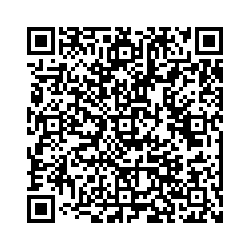 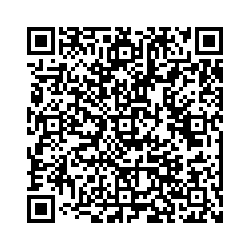 For Postgraduate students, please go to the "Graduation Qualification System" to check whether they complete the graduation qualifications at first.Then, please download the “Graduate Clearance Form for Postgraduate” from the website, and complete the school-leaving procedures via written submission. After finish all the procedure, please bring the form with you to receive diploma during the period of certificate issuance.(Website: https://itouch.cycu.edu.tw/active_project/cycu2000h_02/cycu_03/gradSts.jsp) 領證日程Date of issuance離校流程School-leaving procedures研究生(本國生、陸生、僑生)：線上查核離校手續並請以書面辦理Postgraduate students (Mainland students、Overseas Chinese students): Check out the online school leaving procedure and please submit the written “Graduate Clearance Form for Postgraduate”外籍生：線上查核離校流程並下載和完成紙本外籍生離校手續單Foreign Students: Check out the online school leaving procedure and please download the “International Student Clearance Form” from the International and Cross-Strait Education website, and complete the school-leaving procedures via written submission.※研究生畢業之認定 Recognition of Graduate Graduation99學年度（含）前入學者，除學科未通過或修習教育學程者外，於學位考試成績及格及論文審定書送交教務處時視為畢業。畢業學生應依本校規定辦理離校手續，未依規定繳交畢業論文者，不得領取畢業證書，亦不得作為延緩畢業或役男暫緩征集之理由。Before 100 academic years, apart from those who have failed in their academic achievements, or substandard SCI/EI/SSCI, or who taking educational courses, the academic status will be regarded as graduate when they have completed the degree examination results and turn in the Degree Approval to the Curriculum & Registration Division. Graduates shall go through the procedures for leaving school in accordance with the provisions of the school, and those who fail to comply with the provisions shall not receive their diplomas or be used as reasons for delaying graduation.100學年度起入學者，於學位考試成績及格、論文審定書及辦妥離校手續至公告地點領取畢業證書時，視為畢業。通過學位考試之研究生如未能於次學期註冊日前，辦妥離校手續者(含繳交論文至教務處)及領到畢業證書者，必須於次學期辦理註冊。100 academic years and above, apart from those who have failed in their academic achievements and who are taking their educational courses, the academic status will be regarded as graduate when they have completed the degree examination results, the Degree Approval and the completion of the school leaving procedures to obtain their diplomas at Office Of Academic Affairs. Postgraduate students who passed the degree examination have to register in the next semester if they fail to complete the school leaving procedures before the next semester's supplementary registration.其他注意事項：Other notes結清兆豐商銀帳戶者，攜帶身分證、印章、存摺，離校前至本校兆豐商銀服務台（維澈樓1樓出納組隔壁）或兆豐商銀全省各分行辦理；本校兆豐商銀服務台營業時間為週一至週五12:00至15:00(暑假期間週一至週四)。Please bring your ID card, seal and passbook and go to Mega International Commercial Bank (next to the Cashier in Dickson Lee Hall 1F) or any branch of Mega International Commercial Bank in the province before leaving the school. The service desk of Mega Commercial Bank of CYCU is open from 12:00 to 15:00 from Mon. to Fri. (during the summer vacation from Mon. to Thurs.)研究生畢業前，請先至本校首頁畢業生網站/論文上傳/「博碩士論文全文系統」進行摘要及全文（PDF檔）上傳建檔。為避免建檔傳輸作業延誤領取畢業證書時間，敬請提早辦理。如有建檔相關問題，請與圖書館系統組聯絡（分機2851）。Go to the website of “CYCU Electronic Theses & Dissertations Service” Upload the abstract and all related sections online and convert the full text of the papers into PDF in advance. In order to avoid the delay in receiving the diploma, please handle it in advance. If you have any questions about filing, please contact the library. (#2851)圖書館2樓出納區服務台辦理離校時間：平    日：週一至週五  8:30至12:00  13:30至17:00暑假期間：週一至週四  9:00至12:00  13:30至16:30The cashier service desk on the second floor of the library services timeUsual   time：From Mon. to Fri.     8:30AM〜12:00PM；1:30PM〜5:00PMSummer time：From Mon. to Thurs.   9:00AM〜12:00PM；1:30PM〜4:30PM序號No.日期 Date時間 Time地點 Location1111年6月8日June 8, 202213:30至16:3013:30 PM〜16:30 PM維澈樓1樓聯合行政服務中心Administration and Service Center (Dickson Lee Hall-1F)2111年6月20日至7月1日From June 20〜July 1, 2022週一至週五14：00至17：0014:00 PM〜17:00 PM(Mon.〜Fri.)維澈樓4樓408室課務與註冊組Academic Affairs Office 408(Dickson Lee Hall-4F)3111年7月4日至9月1日From July 4〜Sep. 1, 2022週一至週四14：00至16：0014:00 PM〜16:00 PM(Mon.〜Thurs.)維澈樓1樓聯合行政服務中心Administration and Service Center (Dickson Lee Hall-1F)37月11日至7月15日為本校全休期間，暫停受理畢業證書領取。During the summer holiday from 7/11 to 7/15, the school will not accept school leaving procedures and issue graduation certificates. 7月11日至7月15日為本校全休期間，暫停受理畢業證書領取。During the summer holiday from 7/11 to 7/15, the school will not accept school leaving procedures and issue graduation certificates. 7月11日至7月15日為本校全休期間，暫停受理畢業證書領取。During the summer holiday from 7/11 to 7/15, the school will not accept school leaving procedures and issue graduation certificates. 4111年9月6至9月16日From Sep. 6〜Sep.9, 2022週一至週五9：00至17：009:00 AM〜17:00 PM(Mon.〜Fri.)維澈樓4樓408室課務與註冊組Academic Affairs Office 408(Dickson Lee Hall-4F)49月5日為新生註冊日，暫停受理畢業證書領取。Registration Day Sep.5, 2022, the school will not accept school leaving procedures and issue graduation certificates.9月5日為新生註冊日，暫停受理畢業證書領取。Registration Day Sep.5, 2022, the school will not accept school leaving procedures and issue graduation certificates.9月5日為新生註冊日，暫停受理畢業證書領取。Registration Day Sep.5, 2022, the school will not accept school leaving procedures and issue graduation certificates.順序Order112345位置Location畢業生網站Graduation Website畢業生網站Graduation Website各學系系辦Department張靜愚紀念圖書館2F櫃台Chang Ching Yu Memorial Library (2F)依公告地點By announcement location校友服務中心Office of Alumni Service & Resource Development內容Content畢業生網站或課註組網站下載離校手續單辦理線上畢業審核查詢操行成績已到(若未到請洽系辦或學務處承辦人)1. Download the "Graduate Clearance Form for Postgraduate" from the Graduation Website.2. Check the "Graduate Website"  whether the conduct score has arrived (if not, please contact the Department or the Student Affairs Office)請依離校手續單各欄辦理Please finish each column of the written "Graduate Clearance Form for Postgraduate"請依離校手續單各欄辦理Please finish each column of the written "Graduate Clearance Form for Postgraduate"研究生應繳精裝論文及完成論文全文傳送圖書館系統建檔等程序Hand in one hardback and complete the procedures of paper full-text transmission.持論文、學生證及離校手續單辦理離校及領取畢業證書繳交平裝本論文1本至課註組1. Bring the thesis, student ID card and "Graduate Clearance Form for Postgraduate" to receive the diploma.2. Turn in one paperback copy to the Academic Affairs.憑畢業證書領取畢業禮物及申辦校友證(備身分證查驗)線上填寫個人基本資料表、畢業生問卷1. Receive graduation gifts and apply for alumni card with the diploma.2. Enter the "Graduate Website" to fill out personal information and Study in Taiwan (SIT) questionnaire時間Time領取畢業證書前完成 To be completed before receiving the diploma領取畢業證書前完成 To be completed before receiving the diploma領取畢業證書前完成 To be completed before receiving the diploma領取畢業證書前完成 To be completed before receiving the diploma依領證日程Date of issuance依公告時間By announcement time順序Order1234位置Location畢業生網站Graduation Website外籍生離校手續單International Student Clearance Form依公告地點By announcement location校友服務中心Office of Alumni Service & Resource Development內容確認畢業生網站各項欄位皆通過研究生應繳精裝論文及完成論文全文傳送圖書館系統建檔等程序Self-confirm whether all procedures of the Graduation website (all status should be PASS)Postgraduate students must hand in one hardback and complete the procedures of paper full-text transmission.請依外籍生離校手續單辦理Please finish each column of the written "International Student Clearance Form."請持學生證和論文至公告地點領取畢業證書Bring student ID card and the Thesis to get the diploma at the announcement location.憑畢業證書領取畢業禮物及申辦校友證(備身分證查驗)線上填寫個人基本資料表、畢業生問卷1. Receive graduation gifts and apply for alumni card with the diploma.2. Enter the "Graduate Website" to fill out personal information and Study in Taiwan (SIT) questionnaireContent確認畢業生網站各項欄位皆通過研究生應繳精裝論文及完成論文全文傳送圖書館系統建檔等程序Self-confirm whether all procedures of the Graduation website (all status should be PASS)Postgraduate students must hand in one hardback and complete the procedures of paper full-text transmission.請依外籍生離校手續單辦理Please finish each column of the written "International Student Clearance Form."請持學生證和論文至公告地點領取畢業證書Bring student ID card and the Thesis to get the diploma at the announcement location.憑畢業證書領取畢業禮物及申辦校友證(備身分證查驗)線上填寫個人基本資料表、畢業生問卷1. Receive graduation gifts and apply for alumni card with the diploma.2. Enter the "Graduate Website" to fill out personal information and Study in Taiwan (SIT) questionnaire時間Time領取畢業證書前完成 To be completed before receiving the diploma領取畢業證書前完成 To be completed before receiving the diploma依領證日程Date of issuance依公告時間By announcement time